新 书 推 荐中文书名：《爱情剧作家们》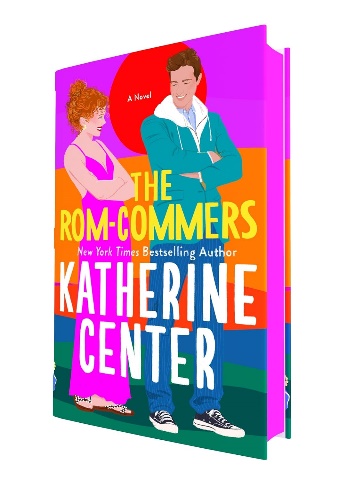 英文书名：THE ROM-COMMERS作    者：Katherine Center出 版 社：St. Martin’s Press代理公司：ANA/Conor页    数：336页出版时间：2024年6月代理地区：中国大陆、台湾审读资料：电子稿类    型：爱情小说内容简介：幽默、温馨、人物丰满、情节紧凑，感动人心的爱情小说佳作，出自《纽约时报》畅销作家凯瑟琳·森特的又一部佳作。Emma Wheeler desperately longs to be a screenwriter. She’s spent her life studying, obsessing over, and writing romantic comedies—good ones! That win contests! But she’s also been the sole caretaker for her kind-hearted dad who needs full-time care. Now, when she gets a chance to re-write a script for famous screenwriter Charlie Yates—The Charlie Yates! Her personal writing god!—it’s a break too big to pass up.Emma’s younger sister steps in for caretaking duties, and Emma moves to L.A. for six weeks for the writing gig of a lifetime. But what is it they say? Don’t meet your heroes? Charlie Yates doesn’t want to write with anyone—much less “a failed, nobody screenwriter.” Worse, the romantic comedy he’s written is so terrible it might actually bring on the apocalypse. Plus! He doesn’t even care about the script—it’s just a means to get a different one green-lit. Oh, and he thinks love is an emotional Ponzi scheme.But Emma’s not going down without a fight. She will stand up for herself, and for rom-coms, and for love itself. She will convince him that love stories matter—even if she has to kiss him senseless to do it. But . . . what if that kiss is accidentally amazing? What if real life turns out to be so much . . . more real than fiction? What if the love story they’re writing breaks all Emma’s rules—and comes true?艾玛·惠勒非常渴望成为一名编剧。她用尽一生学习、痴迷和撰写浪漫喜剧——能赢得写作比赛的那种！但她也是家中唯一能全职照顾父亲的人。现在，她终于有机会为著名编剧查理·叶茨重写剧本——查理·叶茨！她心目中的榜样与写作之神——她怎么能错过这个千载难逢的好机会？她那一辈子为人友善、热心肠的父亲又怎么会阻止她？将照顾父亲的工作交给妹妹，艾玛将搬到洛杉矶，计划工作六周。这将是她人生中最重要的一场写作。但俗话说得好，榜样“只可远观不可靠近”。查理·叶茨不想和任何人一起写作，更不用说“一个无名小卒和人生输家”了。更糟糕的是，优秀如查理，也有自己的短板。他笔下的浪漫剧本糟糕到可怕，几乎是世界末日。但他不在乎剧本，更不在乎爱情，他认为爱情只是人类情感的又一场庞氏骗局。但艾玛不会不战而退。她将捍卫自己，捍卫浪漫喜剧，捍卫爱情。她会让查理相信爱情故事很重要——即使她必须毫无意义地吻他。但是……如果那个吻不经意间令人惊叹呢？如果现实生活就是如此丰富，比小说和剧本更真实呢？如果他们写的爱情故事打破了艾玛的所有规则，并成真了呢？来自出版社：多年来，凯瑟琳·森特一直是St. Martin夏季小说书单的头牌作者，她的前几部小说已售出数十万册，而今年夏天，她的知名度将进一步上升。凯瑟琳的上一部小说小说《你好，陌生人》登榜《纽约时报》精装小说畅销榜和《今日美国》畅销榜，获得热烈关注。此外，Netflix拿下《初学者的幸福》影视改编权，电影已于2023年7月底发布，并在全球81个国家跻身前十。《初学者的幸福》已经授权全球11个国家和地区，《你好，陌生人》则是7个。千呼万唤，St. Martin’s Press将于2024年6月出版《浪漫喜剧家》的精装本，这部小说充分展示了凯瑟琳作为浪漫小说家的全部才华，从角色到故事情节都无可挑剔。凯瑟琳昨日在Ins上发布了《浪漫剧作家》的封面，一个小时内就获得了超过10000个赞！ 作者简介：凯瑟琳·森特（Katherine Center）著有多部讲述爱情与家庭的苦乐参半的喜剧小说，其中包括《灾难的光明面》（The Bright Side of Disaster）、《迷失的丈夫》（The Lost Husband）和她的最新作品《初学者的幸福旅程》（Happiness for Beginners）。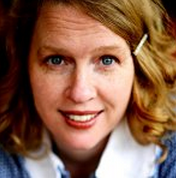 她的作品和文章曾见诸于《造型》（InStyle）、《红皮书》（Redbook）、《人物》（People）、《今日美国》（USA Today）、《名利场》（Vanity Fair）、《大西洋月刊》（The Atlantic）、《返璞归真》（Real Simple）、《休斯顿尼亚》（Houstonia）、《达拉斯晨报》（The Dallas Morning News）、《休斯顿新闻报》（The Houston Press）、《休斯顿纪事报》（The Houston Chronicle）及其他多部选集。曾荣登《纽约时报》畅销书排行榜首位的作家布伦·布朗（Brené Brown）这样评价凯瑟琳：“她能创作出情节跌宕起伏的故事。她是第五代德克萨斯人，所以她的作品中总透露出一些勾心斗角和鲁莽。”Instant Pictures影业最近拍得了《迷失的丈夫》（The Lost Husband）的电影版权，《人物》（People）杂志曾称该作品讲述了“构建你心仪的家庭的甜蜜故事”。凯瑟琳同圣马丁格里芬出版社签订了三本书的合约，《初学者的幸福旅程》（Happiness for Beginners）是第一部问世的作品。另外两本分别于2016年和2017年春季发行。《人物》（People）杂志这样点评《灾难的光明面》（The Bright Side of Disaster）：“巧妙的讲述，极具吸引力”；《图书馆期刊》（Library Journal）称《变幸运》（Get Lucky）“完美地呈现了少女的嬉闹”；《科克斯书评》（Kirkus Reviews）认为《每个人都是美丽的》（Everyone Is Beautiful）可以比肩20世纪50年代经典的母性作品《请别吃掉雏菊花》（Please Don't Eat the Daisies）并称“森特通过轻松的文风展现了恻隐之心，令读者们捧腹不止。”凯瑟琳的作品在Target和Costco均有销售，《书页》（BookPage）杂志认为她是一位值得期待的新秀，《休斯顿新闻报》（The Houston Press）提名其为休斯顿十大作家之一。她的小说被翻译成多种文字，先后在德国、捷克、荷兰、葡萄牙、匈牙利和英国出版。她荣获过多个奖项，其中包括聪慧&大胆奖（Smart & Bold Award）、玫瑰州总统杰出作家奖（Rose State President's Distinguished Author Award）和瓦萨学院小说奖（Vassar College Fiction Prize）。凯瑟琳经营着Facebook和Tweet账号，制作视频文章，教授写作，在各种团体和读书俱乐部中演讲。她同丈夫、两个可爱的孩子还有他们的宠物狗定居在德克萨斯州故乡休斯顿。感谢您的阅读！请将反馈信息发至：版权负责人Email：Rights@nurnberg.com.cn安德鲁·纳伯格联合国际有限公司北京代表处北京市海淀区中关村大街甲59号中国人民大学文化大厦1705室, 邮编：100872电话：010-82504106, 传真：010-82504200公司网址：http://www.nurnberg.com.cn书目下载：http://www.nurnberg.com.cn/booklist_zh/list.aspx书讯浏览：http://www.nurnberg.com.cn/book/book.aspx视频推荐：http://www.nurnberg.com.cn/video/video.aspx豆瓣小站：http://site.douban.com/110577/新浪微博：安德鲁纳伯格公司的微博_微博 (weibo.com)微信订阅号：ANABJ2002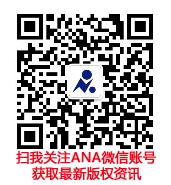 